МКОУ "СОШ им.П.П.Грицая ст.Солдатской"(67 уч.)МКОУ "СОШ им.П.П.Грицая ст.Солдатской"(67 уч.)МКОУ "СОШ им.П.П.Грицая ст.Солдатской"(67 уч.)МКОУ "СОШ им.П.П.Грицая ст.Солдатской"(67 уч.)МКОУ "СОШ им.П.П.Грицая ст.Солдатской"(67 уч.)МКОУ "СОШ им.П.П.Грицая ст.Солдатской"(67 уч.)МКОУ "СОШ им.П.П.Грицая ст.Солдатской"(67 уч.)МКОУ "СОШ им.П.П.Грицая ст.Солдатской"(67 уч.)МКОУ "СОШ им.П.П.Грицая ст.Солдатской"(67 уч.)МКОУ "СОШ им.П.П.Грицая ст.Солдатской"(67 уч.)МКОУ "СОШ им.П.П.Грицая ст.Солдатской"(67 уч.)Всероссийские проверочные работы (6 класс)Всероссийские проверочные работы (6 класс)Всероссийские проверочные работы (6 класс)Всероссийские проверочные работы (6 класс)Всероссийские проверочные работы (6 класс)Всероссийские проверочные работы (6 класс)Всероссийские проверочные работы (6 класс)Всероссийские проверочные работы (6 класс)Всероссийские проверочные работы (6 класс)Всероссийские проверочные работы (6 класс)Всероссийские проверочные работы (6 класс)Всероссийские проверочные работы (6 класс)Всероссийские проверочные работы (6 класс)Всероссийские проверочные работы (6 класс)Всероссийские проверочные работы (6 класс)Всероссийские проверочные работы (6 класс)Всероссийские проверочные работы (6 класс)Всероссийские проверочные работы (6 класс)Всероссийские проверочные работы (6 класс)Дата:Дата:Дата:Дата:Дата:15.05.201815.05.201815.05.201815.05.201815.05.201815.05.201815.05.201815.05.201815.05.201815.05.201815.05.201815.05.201815.05.201815.05.2018Предмет:Предмет:Предмет:Предмет:Предмет:ИсторияИсторияИсторияИсторияИсторияИсторияИсторияИсторияИсторияИсторияИсторияИсторияИсторияИсторияСтатистика по отметкамСтатистика по отметкамСтатистика по отметкамСтатистика по отметкамСтатистика по отметкамСтатистика по отметкамСтатистика по отметкамСтатистика по отметкамСтатистика по отметкамСтатистика по отметкамСтатистика по отметкамСтатистика по отметкамСтатистика по отметкамСтатистика по отметкамСтатистика по отметкамСтатистика по отметкамСтатистика по отметкамСтатистика по отметкамСтатистика по отметкамМаксимальный первичный балл: 20Максимальный первичный балл: 20Максимальный первичный балл: 20Максимальный первичный балл: 20Максимальный первичный балл: 20Максимальный первичный балл: 20Максимальный первичный балл: 20Максимальный первичный балл: 20Максимальный первичный балл: 20Максимальный первичный балл: 20Максимальный первичный балл: 20Максимальный первичный балл: 20Максимальный первичный балл: 20Максимальный первичный балл: 20Максимальный первичный балл: 20Максимальный первичный балл: 20Максимальный первичный балл: 20Максимальный первичный балл: 20Максимальный первичный балл: 20ООООООООООООООООООООООООКол-во уч.Распределение групп баллов в %Распределение групп баллов в %Распределение групп баллов в %Распределение групп баллов в %Отметки о наличии рисковООООООООООООООООООООООООКол-во уч.2345Отметки о наличии рисковВся выборкаВся выборкаВся выборкаВся выборкаВся выборкаВся выборкаВся выборкаВся выборкаВся выборкаВся выборкаВся выборкаВся выборка7223659.340.735.414.6Кабардино-Балкарская РеспубликаКабардино-Балкарская РеспубликаКабардино-Балкарская РеспубликаКабардино-Балкарская РеспубликаКабардино-Балкарская РеспубликаКабардино-Балкарская РеспубликаКабардино-Балкарская РеспубликаКабардино-Балкарская РеспубликаКабардино-Балкарская РеспубликаКабардино-Балкарская РеспубликаКабардино-Балкарская Республика72517.338.138.216.5Прохладненский муниципальный районПрохладненский муниципальный районПрохладненский муниципальный районПрохладненский муниципальный районПрохладненский муниципальный районПрохладненский муниципальный районПрохладненский муниципальный районПрохладненский муниципальный районПрохладненский муниципальный районПрохладненский муниципальный район39012.137.236.214.6(sch073149) МКОУ "СОШ им.П.П.Грицая ст.Солдатской"(sch073149) МКОУ "СОШ им.П.П.Грицая ст.Солдатской"(sch073149) МКОУ "СОШ им.П.П.Грицая ст.Солдатской"(sch073149) МКОУ "СОШ им.П.П.Грицая ст.Солдатской"(sch073149) МКОУ "СОШ им.П.П.Грицая ст.Солдатской"(sch073149) МКОУ "СОШ им.П.П.Грицая ст.Солдатской"(sch073149) МКОУ "СОШ им.П.П.Грицая ст.Солдатской"(sch073149) МКОУ "СОШ им.П.П.Грицая ст.Солдатской"(sch073149) МКОУ "СОШ им.П.П.Грицая ст.Солдатской"67349.331.316.4Общая гистограмма отметокОбщая гистограмма отметокОбщая гистограмма отметокОбщая гистограмма отметокОбщая гистограмма отметокОбщая гистограмма отметокОбщая гистограмма отметокОбщая гистограмма отметокОбщая гистограмма отметокОбщая гистограмма отметокОбщая гистограмма отметокОбщая гистограмма отметокОбщая гистограмма отметокОбщая гистограмма отметокОбщая гистограмма отметокОбщая гистограмма отметокОбщая гистограмма отметокОбщая гистограмма отметокОбщая гистограмма отметок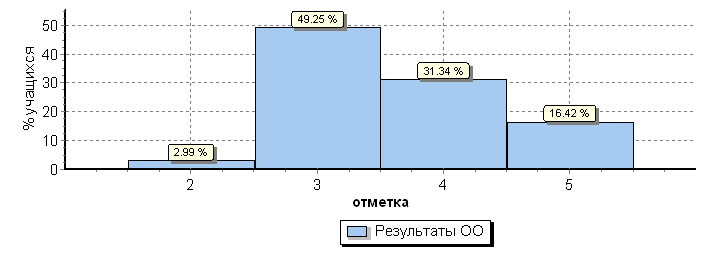 Распределение отметок по вариантамРаспределение отметок по вариантамРаспределение отметок по вариантамРаспределение отметок по вариантамРаспределение отметок по вариантамРаспределение отметок по вариантамРаспределение отметок по вариантамРаспределение отметок по вариантамРаспределение отметок по вариантамРаспределение отметок по вариантамРаспределение отметок по вариантамРаспределение отметок по вариантамРаспределение отметок по вариантамРаспределение отметок по вариантамРаспределение отметок по вариантамРаспределение отметок по вариантамРаспределение отметок по вариантамРаспределение отметок по вариантамРаспределение отметок по вариантамВариантВариантВариантВариантВариантВариантВариантВариант22345Кол-во уч.ВариантВариантВариантВариант1115126347777111512634888811189533КомплектКомплектКомплектКомплект2233211167Столбец "Распределение групп баллов в %": Если группа баллов «2» более 50%(успеваемость менее 50%), соотв. ячейка графы «2» маркируется серым цветом;
Если кол-во учеников в группах баллов «5» и «4» в сумме более 50%(кач-во знаний более 50%), соотв. ячейки столбцов «4» и «5» маркируются жирным шрифтом.Столбец "Распределение групп баллов в %": Если группа баллов «2» более 50%(успеваемость менее 50%), соотв. ячейка графы «2» маркируется серым цветом;
Если кол-во учеников в группах баллов «5» и «4» в сумме более 50%(кач-во знаний более 50%), соотв. ячейки столбцов «4» и «5» маркируются жирным шрифтом.Столбец "Распределение групп баллов в %": Если группа баллов «2» более 50%(успеваемость менее 50%), соотв. ячейка графы «2» маркируется серым цветом;
Если кол-во учеников в группах баллов «5» и «4» в сумме более 50%(кач-во знаний более 50%), соотв. ячейки столбцов «4» и «5» маркируются жирным шрифтом.Столбец "Распределение групп баллов в %": Если группа баллов «2» более 50%(успеваемость менее 50%), соотв. ячейка графы «2» маркируется серым цветом;
Если кол-во учеников в группах баллов «5» и «4» в сумме более 50%(кач-во знаний более 50%), соотв. ячейки столбцов «4» и «5» маркируются жирным шрифтом.Столбец "Распределение групп баллов в %": Если группа баллов «2» более 50%(успеваемость менее 50%), соотв. ячейка графы «2» маркируется серым цветом;
Если кол-во учеников в группах баллов «5» и «4» в сумме более 50%(кач-во знаний более 50%), соотв. ячейки столбцов «4» и «5» маркируются жирным шрифтом.Столбец "Распределение групп баллов в %": Если группа баллов «2» более 50%(успеваемость менее 50%), соотв. ячейка графы «2» маркируется серым цветом;
Если кол-во учеников в группах баллов «5» и «4» в сумме более 50%(кач-во знаний более 50%), соотв. ячейки столбцов «4» и «5» маркируются жирным шрифтом.Столбец "Распределение групп баллов в %": Если группа баллов «2» более 50%(успеваемость менее 50%), соотв. ячейка графы «2» маркируется серым цветом;
Если кол-во учеников в группах баллов «5» и «4» в сумме более 50%(кач-во знаний более 50%), соотв. ячейки столбцов «4» и «5» маркируются жирным шрифтом.Столбец "Распределение групп баллов в %": Если группа баллов «2» более 50%(успеваемость менее 50%), соотв. ячейка графы «2» маркируется серым цветом;
Если кол-во учеников в группах баллов «5» и «4» в сумме более 50%(кач-во знаний более 50%), соотв. ячейки столбцов «4» и «5» маркируются жирным шрифтом.Столбец "Распределение групп баллов в %": Если группа баллов «2» более 50%(успеваемость менее 50%), соотв. ячейка графы «2» маркируется серым цветом;
Если кол-во учеников в группах баллов «5» и «4» в сумме более 50%(кач-во знаний более 50%), соотв. ячейки столбцов «4» и «5» маркируются жирным шрифтом.Столбец "Распределение групп баллов в %": Если группа баллов «2» более 50%(успеваемость менее 50%), соотв. ячейка графы «2» маркируется серым цветом;
Если кол-во учеников в группах баллов «5» и «4» в сумме более 50%(кач-во знаний более 50%), соотв. ячейки столбцов «4» и «5» маркируются жирным шрифтом.Столбец "Распределение групп баллов в %": Если группа баллов «2» более 50%(успеваемость менее 50%), соотв. ячейка графы «2» маркируется серым цветом;
Если кол-во учеников в группах баллов «5» и «4» в сумме более 50%(кач-во знаний более 50%), соотв. ячейки столбцов «4» и «5» маркируются жирным шрифтом.Столбец "Распределение групп баллов в %": Если группа баллов «2» более 50%(успеваемость менее 50%), соотв. ячейка графы «2» маркируется серым цветом;
Если кол-во учеников в группах баллов «5» и «4» в сумме более 50%(кач-во знаний более 50%), соотв. ячейки столбцов «4» и «5» маркируются жирным шрифтом.Столбец "Распределение групп баллов в %": Если группа баллов «2» более 50%(успеваемость менее 50%), соотв. ячейка графы «2» маркируется серым цветом;
Если кол-во учеников в группах баллов «5» и «4» в сумме более 50%(кач-во знаний более 50%), соотв. ячейки столбцов «4» и «5» маркируются жирным шрифтом.Столбец "Распределение групп баллов в %": Если группа баллов «2» более 50%(успеваемость менее 50%), соотв. ячейка графы «2» маркируется серым цветом;
Если кол-во учеников в группах баллов «5» и «4» в сумме более 50%(кач-во знаний более 50%), соотв. ячейки столбцов «4» и «5» маркируются жирным шрифтом.Столбец "Распределение групп баллов в %": Если группа баллов «2» более 50%(успеваемость менее 50%), соотв. ячейка графы «2» маркируется серым цветом;
Если кол-во учеников в группах баллов «5» и «4» в сумме более 50%(кач-во знаний более 50%), соотв. ячейки столбцов «4» и «5» маркируются жирным шрифтом.Столбец "Распределение групп баллов в %": Если группа баллов «2» более 50%(успеваемость менее 50%), соотв. ячейка графы «2» маркируется серым цветом;
Если кол-во учеников в группах баллов «5» и «4» в сумме более 50%(кач-во знаний более 50%), соотв. ячейки столбцов «4» и «5» маркируются жирным шрифтом.Столбец "Распределение групп баллов в %": Если группа баллов «2» более 50%(успеваемость менее 50%), соотв. ячейка графы «2» маркируется серым цветом;
Если кол-во учеников в группах баллов «5» и «4» в сумме более 50%(кач-во знаний более 50%), соотв. ячейки столбцов «4» и «5» маркируются жирным шрифтом.Столбец "Распределение групп баллов в %": Если группа баллов «2» более 50%(успеваемость менее 50%), соотв. ячейка графы «2» маркируется серым цветом;
Если кол-во учеников в группах баллов «5» и «4» в сумме более 50%(кач-во знаний более 50%), соотв. ячейки столбцов «4» и «5» маркируются жирным шрифтом.Столбец "Распределение групп баллов в %": Если группа баллов «2» более 50%(успеваемость менее 50%), соотв. ячейка графы «2» маркируется серым цветом;
Если кол-во учеников в группах баллов «5» и «4» в сумме более 50%(кач-во знаний более 50%), соотв. ячейки столбцов «4» и «5» маркируются жирным шрифтом.Столбец "Отметки о наличии рисков": Маркируются ОО с кол-вом участников более 5. "Противоречив.распредел." означает, что распределение отметок за ВПР противоречит распределению отметок по журналу (более высокие отметки во ВПР получили обучающиеся с более низкими отметками по журналу).
"Низкие результаты" определяются по доверительным интервалам для среднего балла по ОО (относительно дов.интервала по региону).Столбец "Отметки о наличии рисков": Маркируются ОО с кол-вом участников более 5. "Противоречив.распредел." означает, что распределение отметок за ВПР противоречит распределению отметок по журналу (более высокие отметки во ВПР получили обучающиеся с более низкими отметками по журналу).
"Низкие результаты" определяются по доверительным интервалам для среднего балла по ОО (относительно дов.интервала по региону).Столбец "Отметки о наличии рисков": Маркируются ОО с кол-вом участников более 5. "Противоречив.распредел." означает, что распределение отметок за ВПР противоречит распределению отметок по журналу (более высокие отметки во ВПР получили обучающиеся с более низкими отметками по журналу).
"Низкие результаты" определяются по доверительным интервалам для среднего балла по ОО (относительно дов.интервала по региону).Столбец "Отметки о наличии рисков": Маркируются ОО с кол-вом участников более 5. "Противоречив.распредел." означает, что распределение отметок за ВПР противоречит распределению отметок по журналу (более высокие отметки во ВПР получили обучающиеся с более низкими отметками по журналу).
"Низкие результаты" определяются по доверительным интервалам для среднего балла по ОО (относительно дов.интервала по региону).Столбец "Отметки о наличии рисков": Маркируются ОО с кол-вом участников более 5. "Противоречив.распредел." означает, что распределение отметок за ВПР противоречит распределению отметок по журналу (более высокие отметки во ВПР получили обучающиеся с более низкими отметками по журналу).
"Низкие результаты" определяются по доверительным интервалам для среднего балла по ОО (относительно дов.интервала по региону).Столбец "Отметки о наличии рисков": Маркируются ОО с кол-вом участников более 5. "Противоречив.распредел." означает, что распределение отметок за ВПР противоречит распределению отметок по журналу (более высокие отметки во ВПР получили обучающиеся с более низкими отметками по журналу).
"Низкие результаты" определяются по доверительным интервалам для среднего балла по ОО (относительно дов.интервала по региону).Столбец "Отметки о наличии рисков": Маркируются ОО с кол-вом участников более 5. "Противоречив.распредел." означает, что распределение отметок за ВПР противоречит распределению отметок по журналу (более высокие отметки во ВПР получили обучающиеся с более низкими отметками по журналу).
"Низкие результаты" определяются по доверительным интервалам для среднего балла по ОО (относительно дов.интервала по региону).Столбец "Отметки о наличии рисков": Маркируются ОО с кол-вом участников более 5. "Противоречив.распредел." означает, что распределение отметок за ВПР противоречит распределению отметок по журналу (более высокие отметки во ВПР получили обучающиеся с более низкими отметками по журналу).
"Низкие результаты" определяются по доверительным интервалам для среднего балла по ОО (относительно дов.интервала по региону).Столбец "Отметки о наличии рисков": Маркируются ОО с кол-вом участников более 5. "Противоречив.распредел." означает, что распределение отметок за ВПР противоречит распределению отметок по журналу (более высокие отметки во ВПР получили обучающиеся с более низкими отметками по журналу).
"Низкие результаты" определяются по доверительным интервалам для среднего балла по ОО (относительно дов.интервала по региону).Столбец "Отметки о наличии рисков": Маркируются ОО с кол-вом участников более 5. "Противоречив.распредел." означает, что распределение отметок за ВПР противоречит распределению отметок по журналу (более высокие отметки во ВПР получили обучающиеся с более низкими отметками по журналу).
"Низкие результаты" определяются по доверительным интервалам для среднего балла по ОО (относительно дов.интервала по региону).Столбец "Отметки о наличии рисков": Маркируются ОО с кол-вом участников более 5. "Противоречив.распредел." означает, что распределение отметок за ВПР противоречит распределению отметок по журналу (более высокие отметки во ВПР получили обучающиеся с более низкими отметками по журналу).
"Низкие результаты" определяются по доверительным интервалам для среднего балла по ОО (относительно дов.интервала по региону).Столбец "Отметки о наличии рисков": Маркируются ОО с кол-вом участников более 5. "Противоречив.распредел." означает, что распределение отметок за ВПР противоречит распределению отметок по журналу (более высокие отметки во ВПР получили обучающиеся с более низкими отметками по журналу).
"Низкие результаты" определяются по доверительным интервалам для среднего балла по ОО (относительно дов.интервала по региону).Столбец "Отметки о наличии рисков": Маркируются ОО с кол-вом участников более 5. "Противоречив.распредел." означает, что распределение отметок за ВПР противоречит распределению отметок по журналу (более высокие отметки во ВПР получили обучающиеся с более низкими отметками по журналу).
"Низкие результаты" определяются по доверительным интервалам для среднего балла по ОО (относительно дов.интервала по региону).Столбец "Отметки о наличии рисков": Маркируются ОО с кол-вом участников более 5. "Противоречив.распредел." означает, что распределение отметок за ВПР противоречит распределению отметок по журналу (более высокие отметки во ВПР получили обучающиеся с более низкими отметками по журналу).
"Низкие результаты" определяются по доверительным интервалам для среднего балла по ОО (относительно дов.интервала по региону).Столбец "Отметки о наличии рисков": Маркируются ОО с кол-вом участников более 5. "Противоречив.распредел." означает, что распределение отметок за ВПР противоречит распределению отметок по журналу (более высокие отметки во ВПР получили обучающиеся с более низкими отметками по журналу).
"Низкие результаты" определяются по доверительным интервалам для среднего балла по ОО (относительно дов.интервала по региону).Столбец "Отметки о наличии рисков": Маркируются ОО с кол-вом участников более 5. "Противоречив.распредел." означает, что распределение отметок за ВПР противоречит распределению отметок по журналу (более высокие отметки во ВПР получили обучающиеся с более низкими отметками по журналу).
"Низкие результаты" определяются по доверительным интервалам для среднего балла по ОО (относительно дов.интервала по региону).Столбец "Отметки о наличии рисков": Маркируются ОО с кол-вом участников более 5. "Противоречив.распредел." означает, что распределение отметок за ВПР противоречит распределению отметок по журналу (более высокие отметки во ВПР получили обучающиеся с более низкими отметками по журналу).
"Низкие результаты" определяются по доверительным интервалам для среднего балла по ОО (относительно дов.интервала по региону).Столбец "Отметки о наличии рисков": Маркируются ОО с кол-вом участников более 5. "Противоречив.распредел." означает, что распределение отметок за ВПР противоречит распределению отметок по журналу (более высокие отметки во ВПР получили обучающиеся с более низкими отметками по журналу).
"Низкие результаты" определяются по доверительным интервалам для среднего балла по ОО (относительно дов.интервала по региону).Столбец "Отметки о наличии рисков": Маркируются ОО с кол-вом участников более 5. "Противоречив.распредел." означает, что распределение отметок за ВПР противоречит распределению отметок по журналу (более высокие отметки во ВПР получили обучающиеся с более низкими отметками по журналу).
"Низкие результаты" определяются по доверительным интервалам для среднего балла по ОО (относительно дов.интервала по региону).1111111111111111111МКОУ "СОШ им.П.П.Грицая ст.Солдатской"(67 уч.)МКОУ "СОШ им.П.П.Грицая ст.Солдатской"(67 уч.)МКОУ "СОШ им.П.П.Грицая ст.Солдатской"(67 уч.)МКОУ "СОШ им.П.П.Грицая ст.Солдатской"(67 уч.)МКОУ "СОШ им.П.П.Грицая ст.Солдатской"(67 уч.)МКОУ "СОШ им.П.П.Грицая ст.Солдатской"(67 уч.)МКОУ "СОШ им.П.П.Грицая ст.Солдатской"(67 уч.)Всероссийские проверочные работы (6 класс)Всероссийские проверочные работы (6 класс)Всероссийские проверочные работы (6 класс)Всероссийские проверочные работы (6 класс)Всероссийские проверочные работы (6 класс)Всероссийские проверочные работы (6 класс)Всероссийские проверочные работы (6 класс)Всероссийские проверочные работы (6 класс)Всероссийские проверочные работы (6 класс)Всероссийские проверочные работы (6 класс)Всероссийские проверочные работы (6 класс)Всероссийские проверочные работы (6 класс)Всероссийские проверочные работы (6 класс)Всероссийские проверочные работы (6 класс)Всероссийские проверочные работы (6 класс)Всероссийские проверочные работы (6 класс)Всероссийские проверочные работы (6 класс)Всероссийские проверочные работы (6 класс)Всероссийские проверочные работы (6 класс)Всероссийские проверочные работы (6 класс)Всероссийские проверочные работы (6 класс)Дата: 15.05.2018Дата: 15.05.2018Дата: 15.05.2018Дата: 15.05.2018Дата: 15.05.2018Дата: 15.05.2018Дата: 15.05.2018Дата: 15.05.2018Дата: 15.05.2018Дата: 15.05.2018Дата: 15.05.2018Дата: 15.05.2018Дата: 15.05.2018Дата: 15.05.2018Дата: 15.05.2018Дата: 15.05.2018Дата: 15.05.2018Дата: 15.05.2018Дата: 15.05.2018Дата: 15.05.2018Дата: 15.05.2018Предмет: ИсторияПредмет: ИсторияПредмет: ИсторияПредмет: ИсторияПредмет: ИсторияПредмет: ИсторияПредмет: ИсторияПредмет: ИсторияПредмет: ИсторияПредмет: ИсторияПредмет: ИсторияПредмет: ИсторияПредмет: ИсторияПредмет: ИсторияПредмет: ИсторияПредмет: ИсторияПредмет: ИсторияПредмет: ИсторияПредмет: ИсторияПредмет: ИсторияПредмет: ИсторияВыполнение заданийВыполнение заданийВыполнение заданийВыполнение заданийВыполнение заданийВыполнение заданийВыполнение заданийВыполнение заданийВыполнение заданийВыполнение заданийВыполнение заданийВыполнение заданийВыполнение заданийВыполнение заданийВыполнение заданийВыполнение заданийВыполнение заданийВыполнение заданийВыполнение заданийВыполнение заданийВыполнение заданийсводная таблица по ОО (в % от числа участников)сводная таблица по ОО (в % от числа участников)сводная таблица по ОО (в % от числа участников)сводная таблица по ОО (в % от числа участников)сводная таблица по ОО (в % от числа участников)сводная таблица по ОО (в % от числа участников)сводная таблица по ОО (в % от числа участников)сводная таблица по ОО (в % от числа участников)сводная таблица по ОО (в % от числа участников)сводная таблица по ОО (в % от числа участников)сводная таблица по ОО (в % от числа участников)сводная таблица по ОО (в % от числа участников)сводная таблица по ОО (в % от числа участников)сводная таблица по ОО (в % от числа участников)сводная таблица по ОО (в % от числа участников)сводная таблица по ОО (в % от числа участников)сводная таблица по ОО (в % от числа участников)сводная таблица по ОО (в % от числа участников)сводная таблица по ОО (в % от числа участников)сводная таблица по ОО (в % от числа участников)сводная таблица по ОО (в % от числа участников)Максимальный первичный балл: 20Максимальный первичный балл: 20Максимальный первичный балл: 20Максимальный первичный балл: 20Максимальный первичный балл: 20Максимальный первичный балл: 20Максимальный первичный балл: 20Максимальный первичный балл: 20Максимальный первичный балл: 20Максимальный первичный балл: 20Максимальный первичный балл: 20Максимальный первичный балл: 20Максимальный первичный балл: 20Максимальный первичный балл: 20Максимальный первичный балл: 20Максимальный первичный балл: 20Максимальный первичный балл: 20Максимальный первичный балл: 20Максимальный первичный балл: 20Максимальный первичный балл: 20Максимальный первичный балл: 20ООООООООКол-во уч.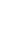 1123456(1)6(2)6(2)78910(1)10(2)ООООООООКол-во уч.Макс
балл22133112221112Вся выборкаВся выборкаВся выборкаВся выборка7223656666724642675832323088677752Кабардино-Балкарская РеспубликаКабардино-Балкарская РеспубликаКабардино-Балкарская Республика72517070775347666134343387757347Прохладненский муниципальный районПрохладненский муниципальный район3906060675440704523232591778062МКОУ "СОШ им.П.П.Грицая ст.Солдатской"676464766132854218182287858465